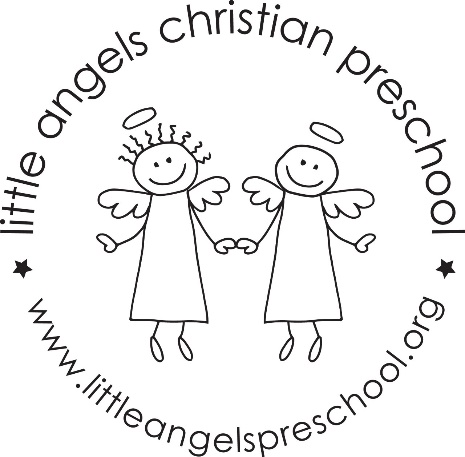 December NewsletterThree Year Old ClassDear Parents,We hope everyone had a fantastic Thanksgiving with family and friends. We can hardly believe it’s the month of December! This month we will discuss with the children the true meaning of Christmas. We will remind the children that even though we give and receive gifts, it is also Jesus’ Birthday. We have already begun practicing the songs for our Christmas program! Mark your calendars for Thursday December 14, at 6pm. It will be a great opportunity for you to see what your children have been working on music. We will also be having Christmas parties in both the M/W/F class, and the T/Th class. Our Christmas party dates are December 21 and 22. Parties will be from 10:45-11:30, and all are welcome. The next couple weeks will be very busy in our classroom. We will be working hard on a special gift for you! The room will be decorated in holiday décor, stop by and look if you get a minute.  There is a tree that the children will be making ornaments for. We will continue to go out to the playground as weather permits.  Be sure to remember hats and mittens as the weather grows colder.  We will try to let you know in the mornings if we are going outside! We are also going to begin to work with the kids on getting their own coats on – zipping also!There will be no school December 23-January 8. We are always available if you have any questions or concerns! Your three year old teaching team:Sue Dreys and Anne Gierthy